Załącznik nr 5 do SWZ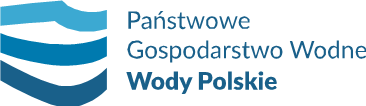 (składany na wezwanie Zamawiającego).................................................Nazwa (Firma) Wykonawcy ..................................................Adres................................ NIP................................ REGON   OŚWIADCZENIE wykonawcy / wykonawcy ubiegającego się o zamówienie wspólnie z innymi wykonawcami / podmiotu udostępniającego zasoby *Na potrzeby postępowania o udzielenie zamówienia publicznego pn.: „Dostawa nowych klimatyzatorów przenośnych - 6 szt.” Oświadczam(y)że informacje zawarte w Oświadczeniu, o którym mowa w art. 125 ust. 1 ustawy Pzp w zakresie podstaw wykluczenia z postępowania wskazanych przez zamawiającego, o których mowa w:art. 108 ust. 1 ustawy Pzp,art. 109 ust. 1 pkt 4) i pkt 7) ustawy Pzp,art. 7 ust. 1 ustawy z dnia 13 kwietnia 2022 roku o szczególnych rozwiązaniach w zakresie przeciwdziałania wspieraniu agresji na Ukrainę oraz służących ochronie bezpieczeństwa narodowego (Dz.U. z 15 kwietnia 2022 roku poz. 835).są nadal aktualne.[dokument należy sporządzić w postaci elektronicznej i podpisać kwalifikowanym podpisem elektronicznym lub podpisem zaufanym, lub elektronicznym podpisem osobistym]* niepotrzebne skreślić lub usunąć